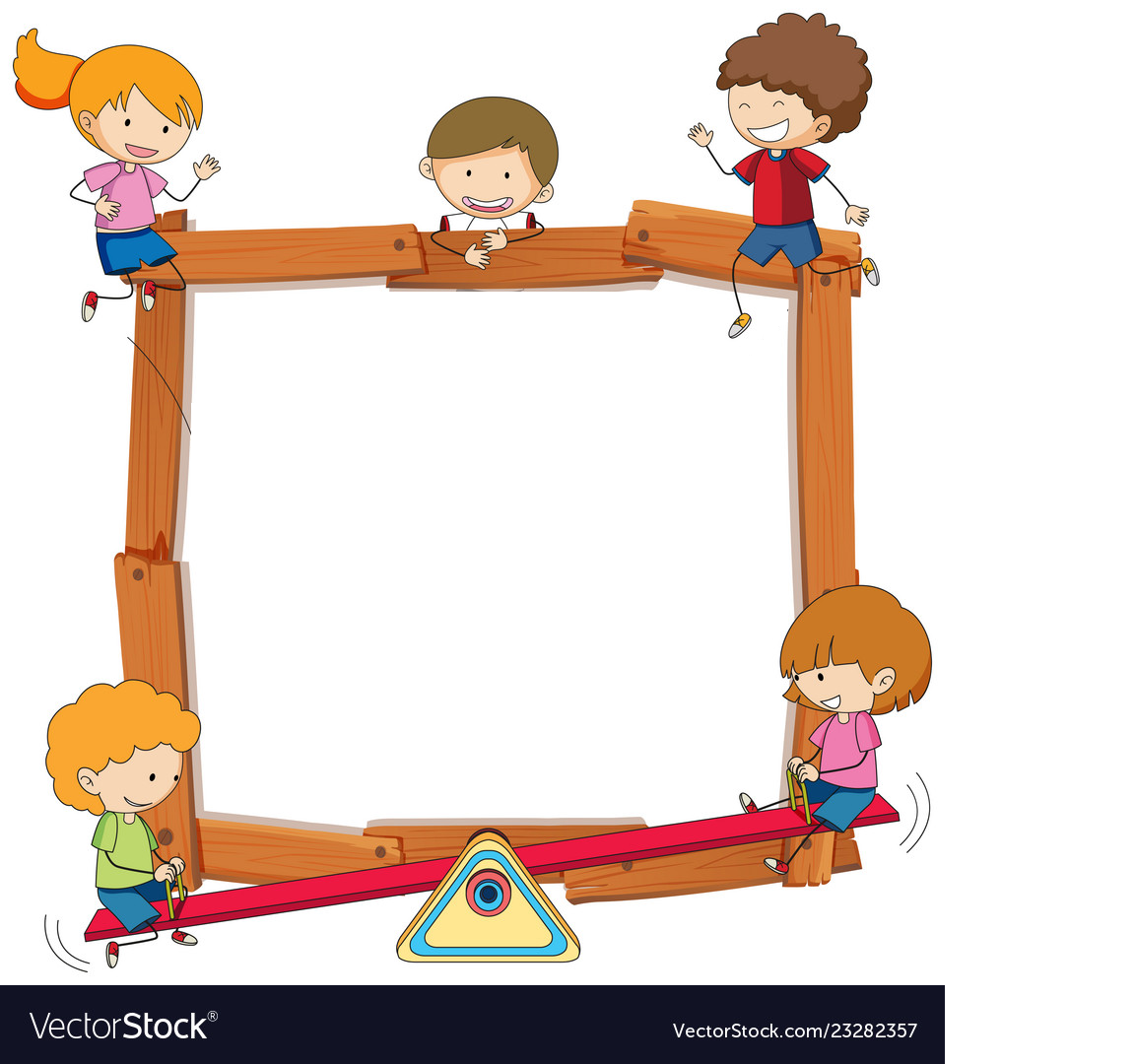 7.00 – 10:00	Dopolední výchovně vzdělávací blok
-  spontánní a řízené činnosti
- zdravotně preventivní pohybové aktivity
- svačina 9.0010.00 – 12.00 	Pobyt venku     12.00	Oběd   do 14.00	Odpočinek14.00 – 16.00	Odpolední výchovně vzdělávací blok	- svačina 14.30